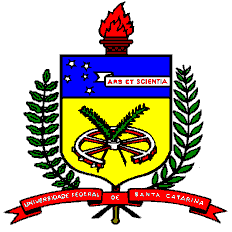 UNIVERSIDADE FEDERAL DE SANTA CATARINACENTRO DE FILOSOFIA E CIÊNCIAS HUMANASPROGRAMA DE PÓS-GRADUAÇÃO EM FILOSOFIATutoria no PPGFilDADOS DA DISCIPLINA: CRONOGRAMA DETALHADO - (Especificar cada dia da aula):AVALIAÇÃO DO TUTOR:ASSINATURAS:Aluno:_____________________________________Professor Supervisor:__________________________Orientador: _________________________________Anexar o plano de ensino da disciplinaNome do aluno:Ano de ingresso:Orientador:Semestre:Nome da disciplina:Código da disciplina:Turma:                               Nº de créditos da disciplina: Professor da Disciplina/Supervisor:Objetivos:Ementa:Conteúdo Programático:Dia/Horário:Descrição de suas Atividades e Objetivos:Forma de avaliação do tutor pelo professor supervisor (sugestões: como será o acompanhamento das atividades, do preparo, do conteúdo):